VSTUPNÍ ČÁSTNázev komplexní úlohy/projektuVodovodní přípojka a vodoměrná sestavaKód úlohy36-u-3/AH78Využitelnost komplexní úlohyKategorie dosaženého vzděláníH (EQF úroveň 3)Skupiny oborů36 - Stavebnictví, geodézie a kartografieVazba na vzdělávací modul(y)Městský rozvod vodyDomovní vodovodVodovodní přípojka a vodoměrná sestavaŠkolaStřední škola polytechnická, Rooseveltova, OlomoucKlíčové kompetenceKompetence k učeníDatum vytvoření20. 01. 2020 19:29Délka/časová náročnost - Odborné vzdělávání6Délka/časová náročnost - Všeobecné vzděláváníPoznámka k délce úlohyRočník(y)3. ročníkŘešení úlohyindividuálníCharakteristika/anotaceCílem komplexní úlohy je ověřit znalosti spojené s učivem v modulech, konkrétně s technickými parametry vodovodních přípojek, materiály potrubí a s úkony nutnými před zahájením a po dokončení stavby přípojky. Také s druhy vodoměrů a celou vodoměrnou sestavou. Dále s umístěním potrubí vodovodní přípojky při souběhu a křížení s ostatními sítěmi. Součástí úlohy je nejprve výklad učitele formou prezentace, dále žáci vypracují samostatně práci (úkol) do pracovního listu tím, že vyfotí někde vodoměrnou sestavu a k obrázku přiloží popis jejich částí. Každý žák na závěr vypracuje samostatně písemnou práci vyplněním pracovního listu (doplnění textu, zodpovězení písemných otázek,nákresy).JÁDRO ÚLOHYOčekávané výsledky učeníŽák:charakterizuje technické parametry vodovodních přípojek a způsoby napojení přípojky na vodovodní řad,vyjmenuje materiály používané pro potrubí přípojek,popíše chronologicky úkony nutné pro povolení stavby přípojky a úkony nutné po skončení stavby,rozdělí vodoměry dle účelu měření,rozdělí vodoměry dle principu funkce a vysvětlí konstrukci a princip funkce jednotlivých druhů vodoměrů,vyjmenuje všechny části vodoměrné sestavy a u každé části vysvětlí funkci v sestavě,určí rozměrová pravidla pro umísťování vodoměrné sestavy u podsklepených a nepodsklepených objektů,popíše ochranná pásma vodovodní přípojky a zásady pro souběh a křížení s jiným potrubím.Specifikace hlavních učebních činností žáků/aktivit projektu vč. doporučeného časového rozvrhuVýuka probíhá formou frontálního výkladu s využitím prezentace a projekcí probíraného učiva s názornými ukázkami materiálů, armatur, způsobů napojení na veřejnou síť apod.Žák:sleduje odborný výklad učitele, prezentaci a ukázky jednotlivých materiálů a armatur – 4 hod.připraví si samostatně fotografii do úkolu o vodoměrné sestavě a popíše její jednotlivé části – 1 hod.vypracuje písemně zadané úkoly v písemné práci – 1 hod.Metodická doporučeníÚloha souvisí s předmětem Instalace vody a kanalizace (3. ročník).Realizuje učitel:frontální výklad spojený s projekcí probíraného učiva (prezentace),názorné ukázky jednotlivých materiálů, armatur a jejich částí.Realizují žáci společně s učitelem:diskuze nad obsahem výuky a možností využití probíraného učiva.Realizují žáci samostatně:vypracování úkolu do pracovního listu,vypracování úkolů písemné zkoušky.Individuální písemná zkouška.Hromadný dohled učitele nad žáky během plnění úkolů.Hodnocení vypracovaných písemné zkoušky učitelem.Dohled učitele nad prací žáků.Způsob realizacePři zkoušce je čas 4 hod. (240 min.) věnován výkladu s využitím prezentace a projekcí probíraného učiva s názornými ukázkami materiálů, armatur, způsobů napojení na veřejnou síť.Dále tvorba úkolu do pracovního listu, vlastní snímek vodoměrné sestavy a popis jejich částí 1 hod. Vypracování písemné práce 1 hod.Je možno prodloužit čas pro samostatnou práci žáka a navýšit hodinouvou dotaci pro KÚ na 8 hod.PomůckyTechnické vybavení:Počítače s připojením na internet,TiskárnaDataprojektorUčební pomůcky učitele:Pracovní sešit pro úkol – počet vyhotovení odpovídá počtu žáků ve tříděPracovní sešit pro závěrečnou písemnou práci – počet vyhotovení odpovídá počtu žáků ve tříděObrazový materiál k daným tématům (foto způsobů napojení přípojky), technická dokumentace probíraných zařízení a prvků (prospekty vodoměrů a prvků vodoměrných sestav)Učební pomůcky pro žáky:psací a rýsovací potřeby, sešit, popř. poznámkový blokdigitální fotoaparát, tablet nebo mobil s fotoaparátem,VÝSTUPNÍ ČÁSTPopis a kvantifikace všech plánovaných výstupůVypracování samostatné práce v pracovním listu.Individuální vypracování písemné práce.Kritéria hodnoceníHodnocení  písemné práce bude provedeno individuálně.Doplnění vynechaných míst v textu. Maximální počet bodů: 10Nakreslení možných způsobů napojení přípojky na vodovodní řad. Maximální počet bodů: 10Vypsání názvů materiálů, které se používají na potrubí přípojek a jejich vlastností. Maximální počet bodů: 10Popis činností, které předcházejí zahájení prací na přípojce. Maximální počet bodů: 10Rozdělení vodoměrů dle účelu měření. Maximální počet bodů: 10Rozdělení vodoměrů dle konstrukce a principu funkce měření. Maximální počet bodů: 10Nakreslení schematicky vodoměrné sestavy. Maximální počet bodů: 10Vysvětlení účelu jednotlivých armatur. Maximální počet bodů: 10Nakreslení pravidel pro umísťování vodoměrné sestavy. Maximální počet bodů: 10Kritéria pro známky:1 (výborný) –  počet bodů: 76–90 bodů2 (chvalitebný) – počet bodů: 51–75 bodů3 (dobrý) – počet bodů: 36–50 bodů4 (dostatečný) – počet bodů: 18–35 bodů5 (nedostatečný) – počet bodů: 0–17 bodůZvlášť bude hodnocena samostatná práce.kritéria hodnocení - kvalita snímku a viditelnost vodoměrné sestavy, nakreslení vodoměrné sestavy, správný popis sestavy, úprava samostatné práce, kreativní přístup k vypracovanému zadání samostatné práce.Doporučená literaturaAdámek, M. – Jurečka, A.: Instalace vody a kanalizace III. Praha INFORMATORIUM 2011. ISBN 978-7333-093-4.Chejnovský, P.: Zdravotní vodohospodářské stavby. Praha. Sobotáles 2010. ISBN 978-80-86817-40-8.LUPTÁK, Ladislav. Učební text pro obor Instalatér, 3. ročník [online]. Brno: Střední škola polytechnická, Brno, Jílová 36g, 2016, ISBN 978-80-88058-32-8. Dostupné z: https://ejilova.publi.cz/.Žabička, Z. – Vrána, J.: Zdravotnětechnické instalace. Brno ERA group spol. s r. o. 2009. ISBN 978-80-7366-139-7.Seznam doporučené studijní literatury a zdrojů je sestaven z pohledu studujících žáků a dostupnosti a aktuálnosti zdrojů pro ně. Pro orientaci v aktuálních změnách a vývoji v oboru je doporučeno sledovat průběžně internetové stránky www.tzb-info.cz.PoznámkyÚloha je určena pro 3. ročník oboru 36-52-H/01 Instalatér.Požadovaná úroveň vstupních vědomostí a dovedností: absolvování modulu „Vodovodní přípojka a vodoměrná sestava“.Komplexní úloha bude použita pro ověřování schopností a znalostí po absolvování vzdělávacího modulu „Domovní vodovod“a „Městský rozvod vody“.Obsahové upřesněníOV RVP - Odborné vzdělávání ve vztahu k RVPPřílohyUcebni-text-Vododovodni-pripojka-a-vodomerna-sestava.pptZadani-pisemne-prace-vod-pripojka-a-vod-sestava.docxZadani-samostatne-prace-vod-pripojka-a-vod-sestava.docxMateriál vznikl v rámci projektu Modernizace odborného vzdělávání (MOV), který byl spolufinancován z Evropských strukturálních a investičních fondů a jehož realizaci zajišťoval Národní pedagogický institut České republiky. Autorem materiálu a všech jeho částí, není-li uvedeno jinak, je Petr Pazdera. Creative Commons CC BY SA 4.0 – Uveďte původ – Zachovejte licenci 4.0 Mezinárodní.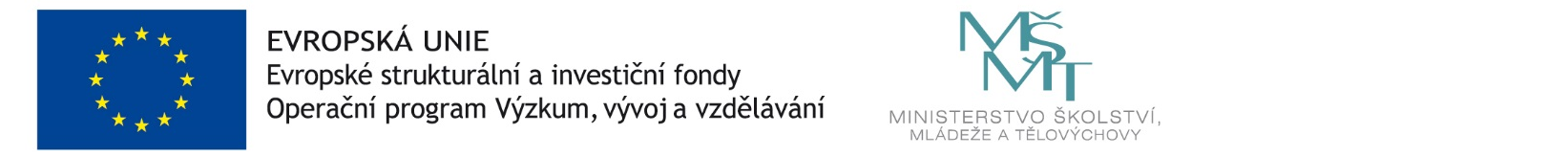 